IFFCO EMPLOYEES’ UNION, PARADEEP UNITIEU ELECTION 2015-2018PDP/IEU Election/ 2015							Date : 17.08.2015NOTICEThe following is the constitution of IFFCO Employees Union, Paradeep Unit for the period 2015-2018.This is for kind information of all the Union Members.S R Maurya			S L M Warrier			Manoranjan MohapatraElection Coordinator	Election Officer		Election OfficerCopy to : SGM,Paradeep – FOR KIND INFORMATION PLEASE.	     GM(Matls)/OSD/All JGMs/DGMs/SHs	     Dy Labour Commissioner/DLO	     Notice BoardPOSTNAME S / ShriPers.No.SectionMobile No.PhotoPRESIDENTTusar Ranjan Samantray108394F&A9437669184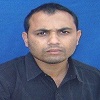 WORKING PRESIDENT    Ajay Kumar Ojha108016Electrical8658461414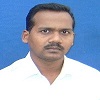 VICE PRESIDENT               Dilip Kumar Bugata107818SAP(Mechanical)9777872525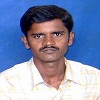 GENERAL SECRETARY     Tripti Ranjan Pohan108643DAP(Process)9937438376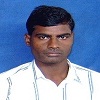 JT.SECRETARY                   Nathuram Swain108976P&A(Medical)9937148497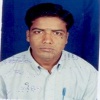 ORGANISING SECRETARYSubrata Kumar Behuria108162Offsite(Mechanical)9938507258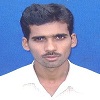 PUBLICITY SECRETARY      Ratnakar Biswal107726107726DAP(Mechanical)9937339889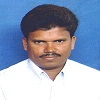 TREASURER	Ramesh Chandra Munda108141108141Power Plant9437668881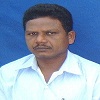 EXECUTIVE MEMBERSEXECUTIVE MEMBERSEXECUTIVE MEMBERSEXECUTIVE MEMBERSEXECUTIVE MEMBERSEXECUTIVE MEMBERSEXECUTIVE MEMBERSExec. Member Const. No. 01Sudhansu Samal107851107851PAP(Mechanical)9937892008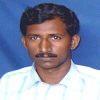 Exec. Member Const. No. 02Aurangzeb Khan108168108168SAP(Mechanical)9078228100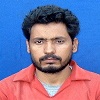 Exec. Member Const. No. 03Prasanta Kumar Acharya107735107735PH(Matrl Hand.)9937762598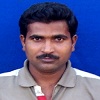 Exec. Member Const. No. 04Prabir Kumar Pradhan108823108823SAP(Process)9437317344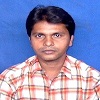 Exec. Member Const. No. 05Gobinda Sethi108246108246Electrical7750068071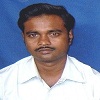 Exec. Member Const. No. 06B K Sahoo108705108705Power Plant9938637034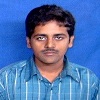 Exec. Member Const. No. 07Rashmi Ranjan Mohapatra108006108006DAP(Process)9937972215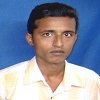 Exec. Member Const. No. 08Pabitra Kumar Biswal107849107849DAP(Mechanical)9439468861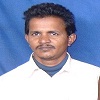 Exec. Member Const. No. 09Pradipta Kumar Swain109379109379CWS(Mechanical)9861454984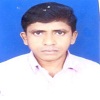 Exec. Member Const. No. 10Raj Kumar Prasad107553107553E&PC7873519023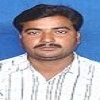 Exec. Member Const. No. 11Narasingha Nath MishraNarasingha Nath Mishra107962Time Office9438524972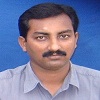 